主办的教学会议光学前沿课题讲授与讲座，吉林大学，2008年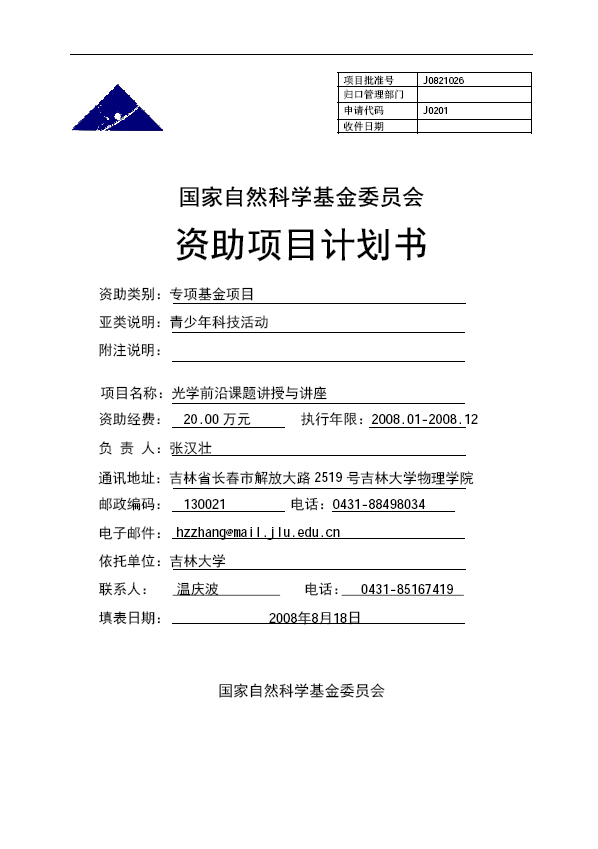 教育部高等学校物理学类专业教学指导分委员会，吉林大学，2010年网址：http://www.edu.cn/gzjx_10902/20101105/t20101105_536246.shtml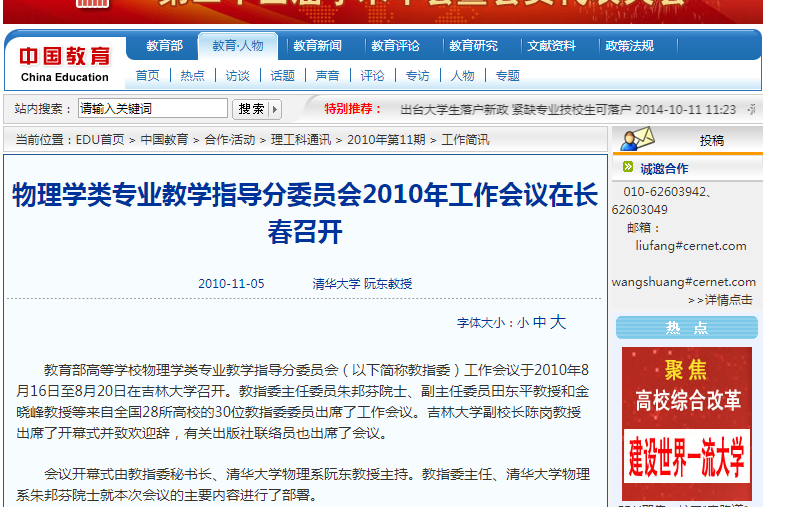 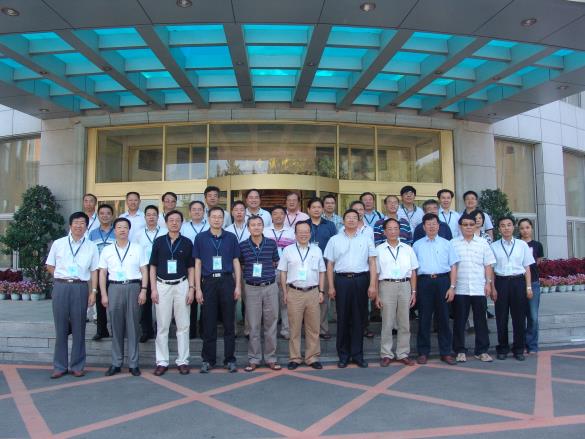 全国高等学校力学系列课程骨干教师培训班，兰州理工大学，2012年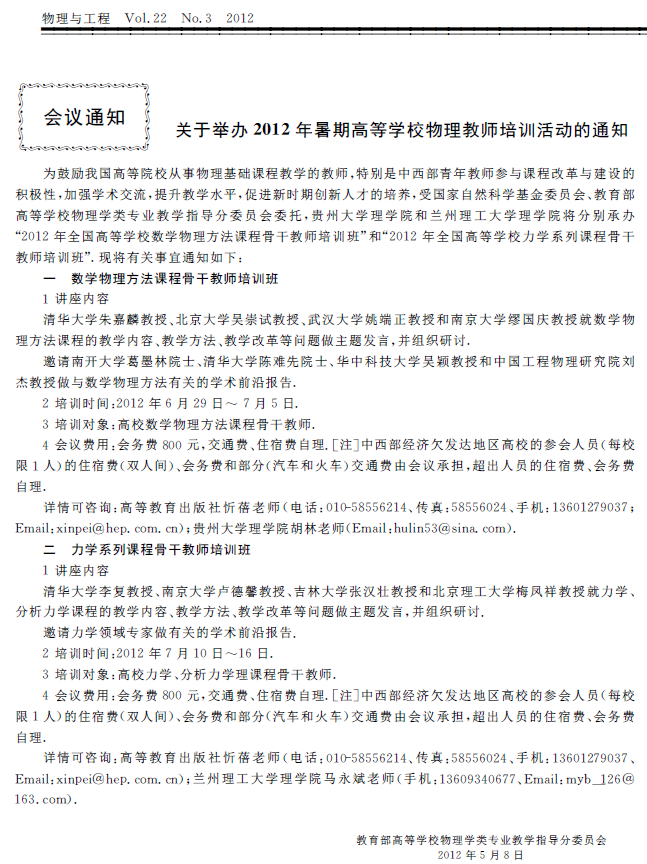 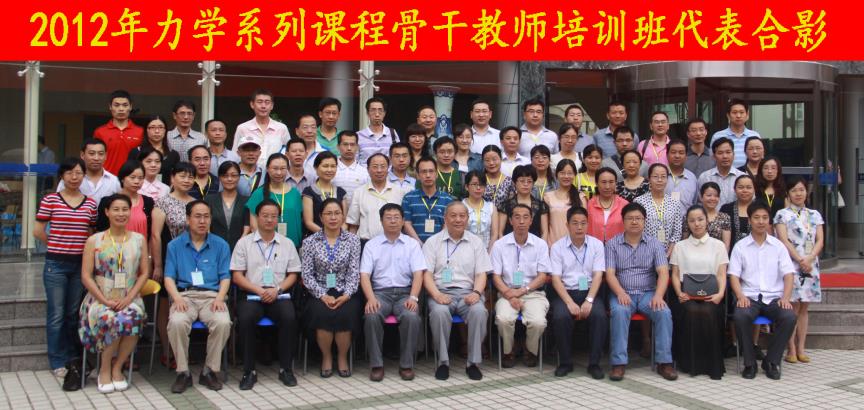 吉林大学固体物理课程骨干教师培训项目，吉林大学，2013年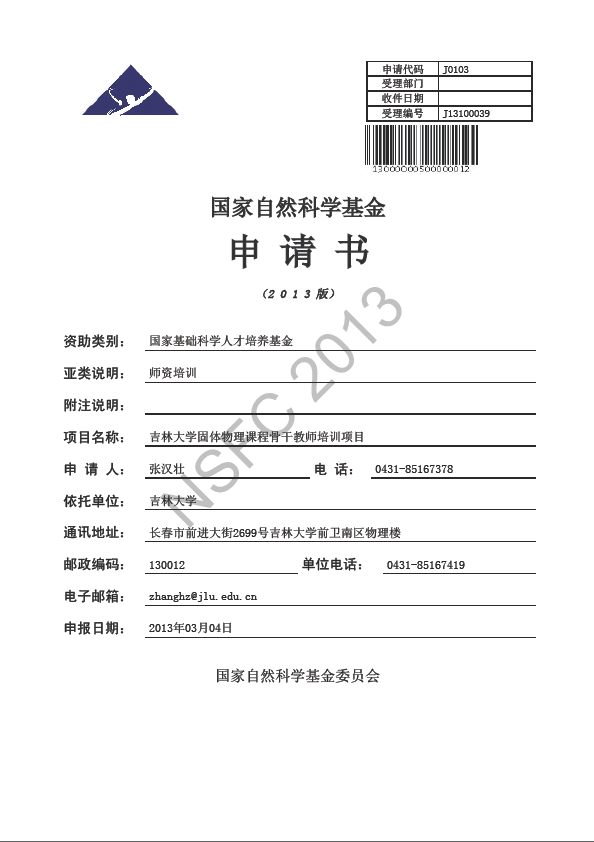 物理教学改革与人才培养研讨会工作会议，吉林大学，2013年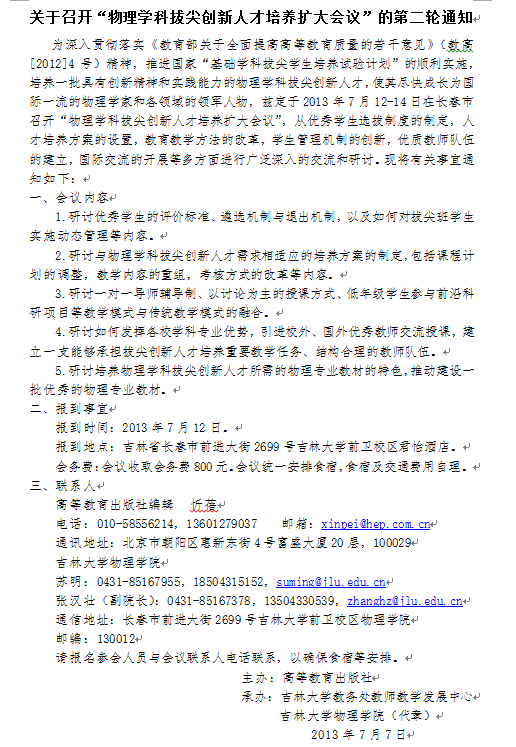 第二届全国普通高校物理类力学课程研讨会，吉林大学，2013年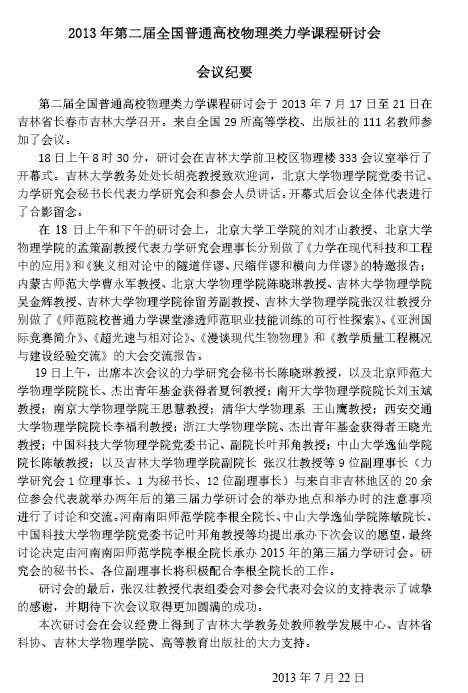 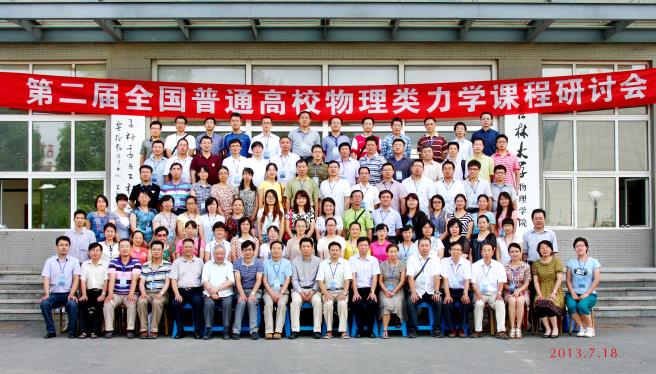 东北地区工作委员会成立大会，吉林大学，2015年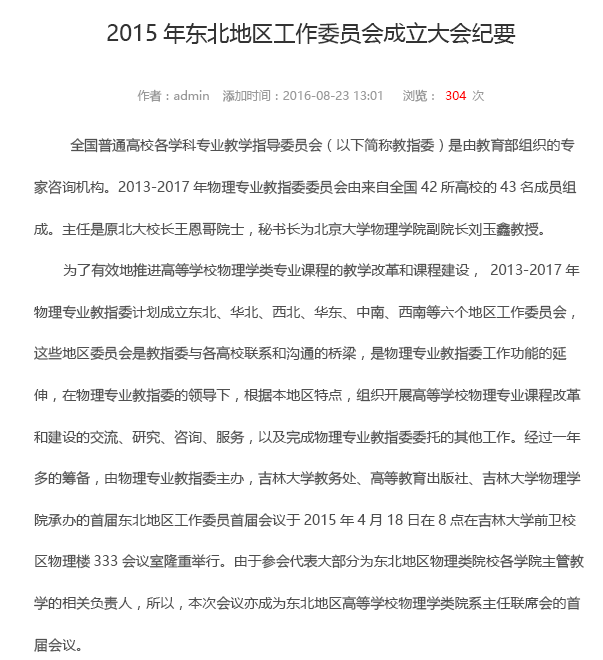 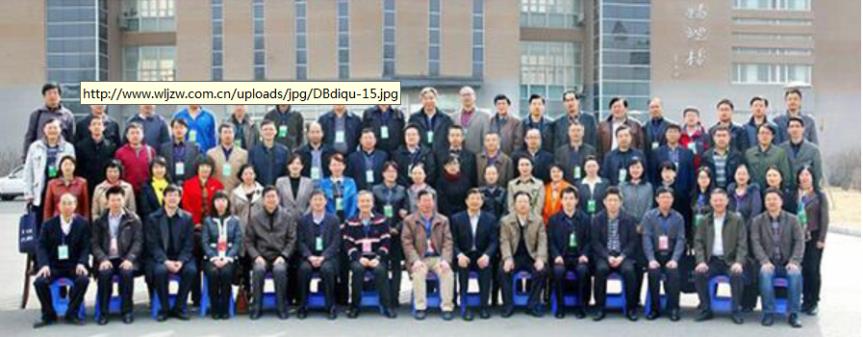 实践·创新·发展 ———高校物理课程教学系列报告会，吉林大学，2015年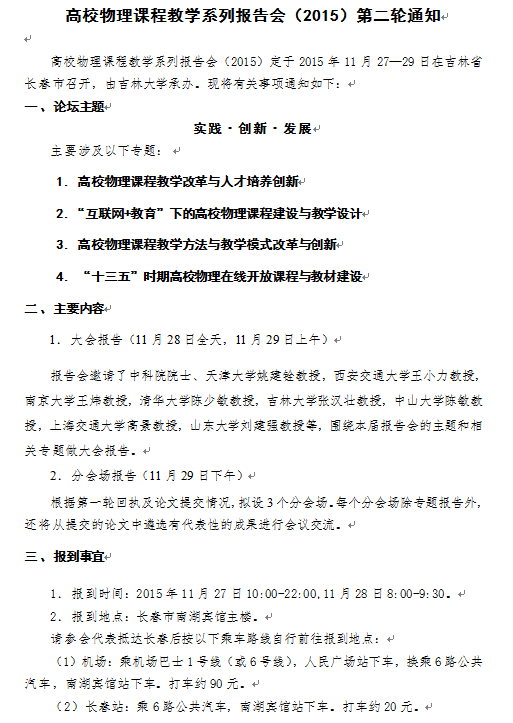 专业教指委2016工作会议暨东北地区工作会议，黑河学院，2016年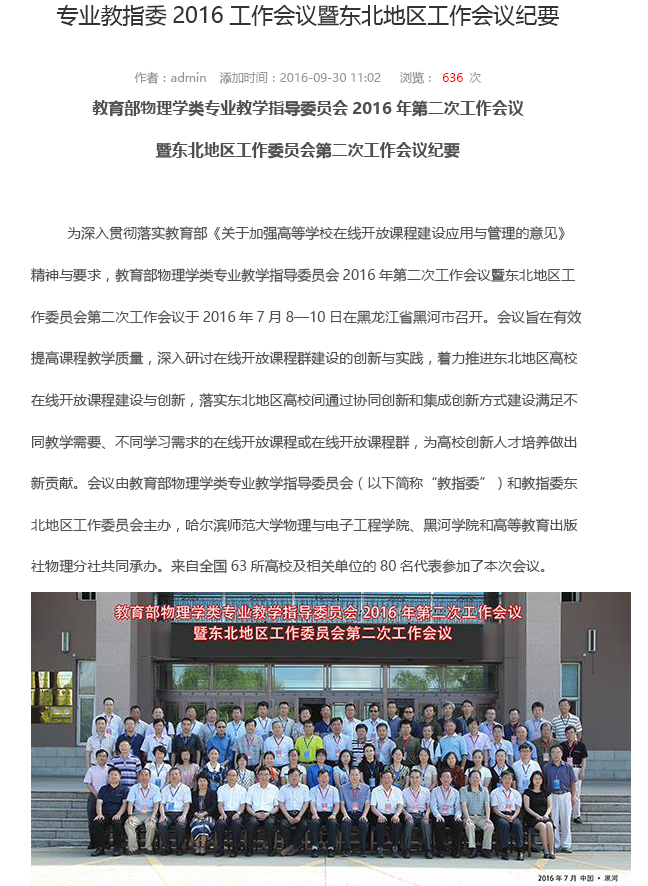 全国高等学校第四届力学课程研讨会，哈尔滨工业大学，2016年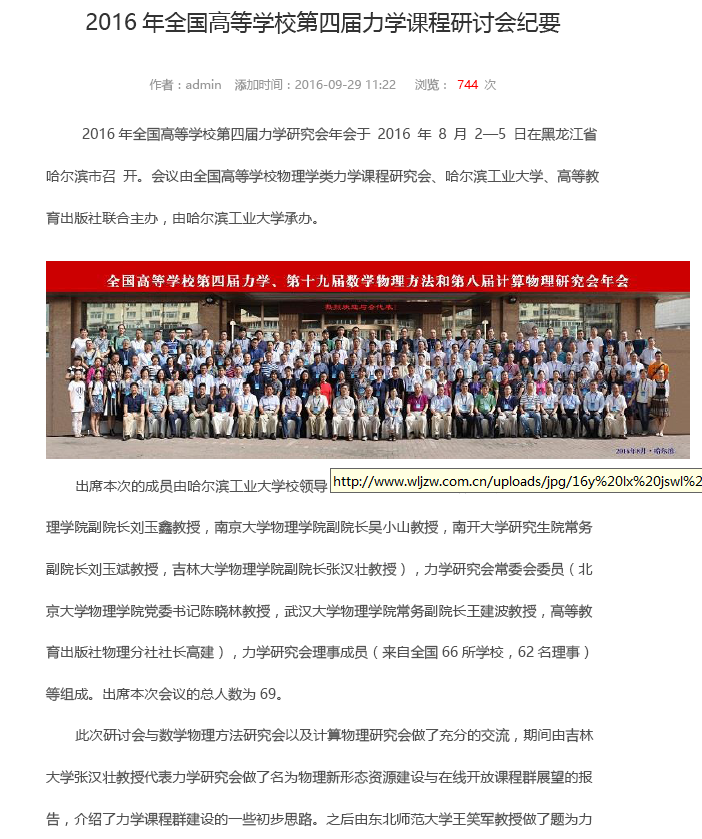 教育部高等学校物理学类专业教学指导委员会2017年第一次工作会议暨东北地区工作委员会第三次工作会议，大连大学，2017年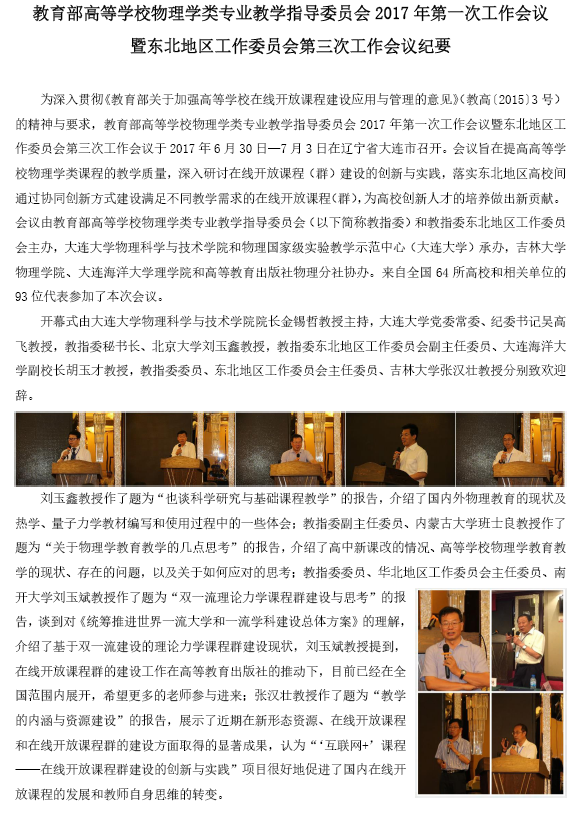 第一届高等学校物理学类课程研究会联合年会，吉林大学，2017年网址：http://www.wljzw.com.cn/wlfs/34.html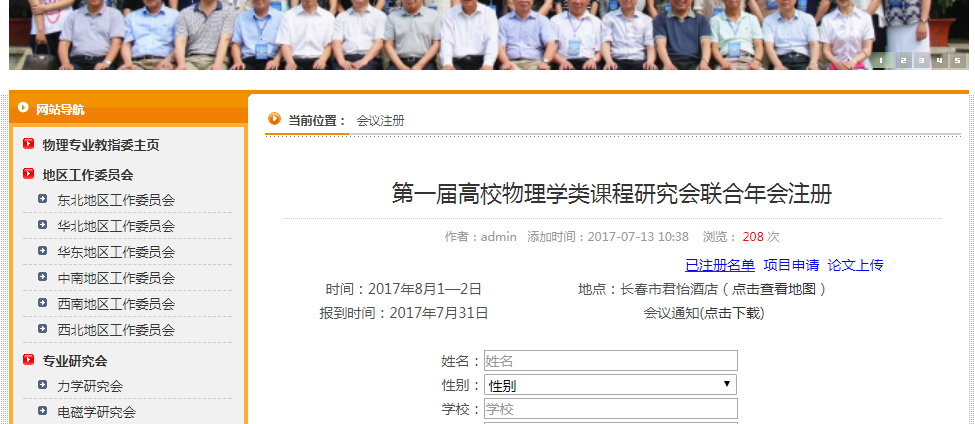 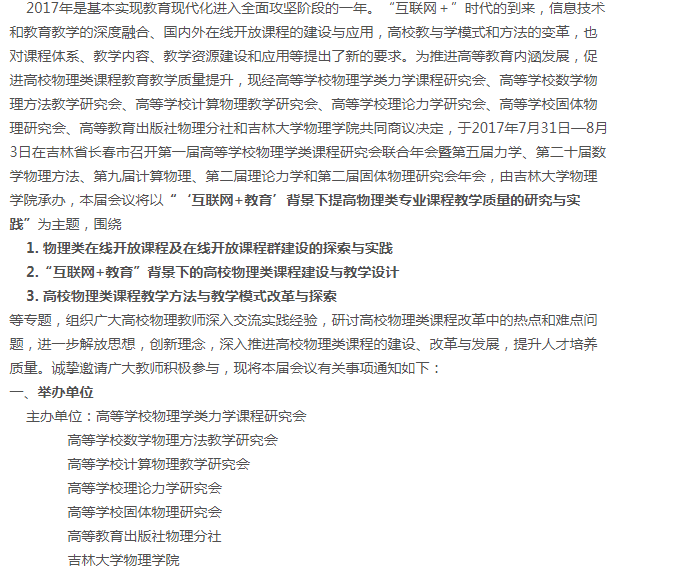 2018—2022年教育部高等学校物理学类专业教学指导委员会 东北地区工作委员会成立会议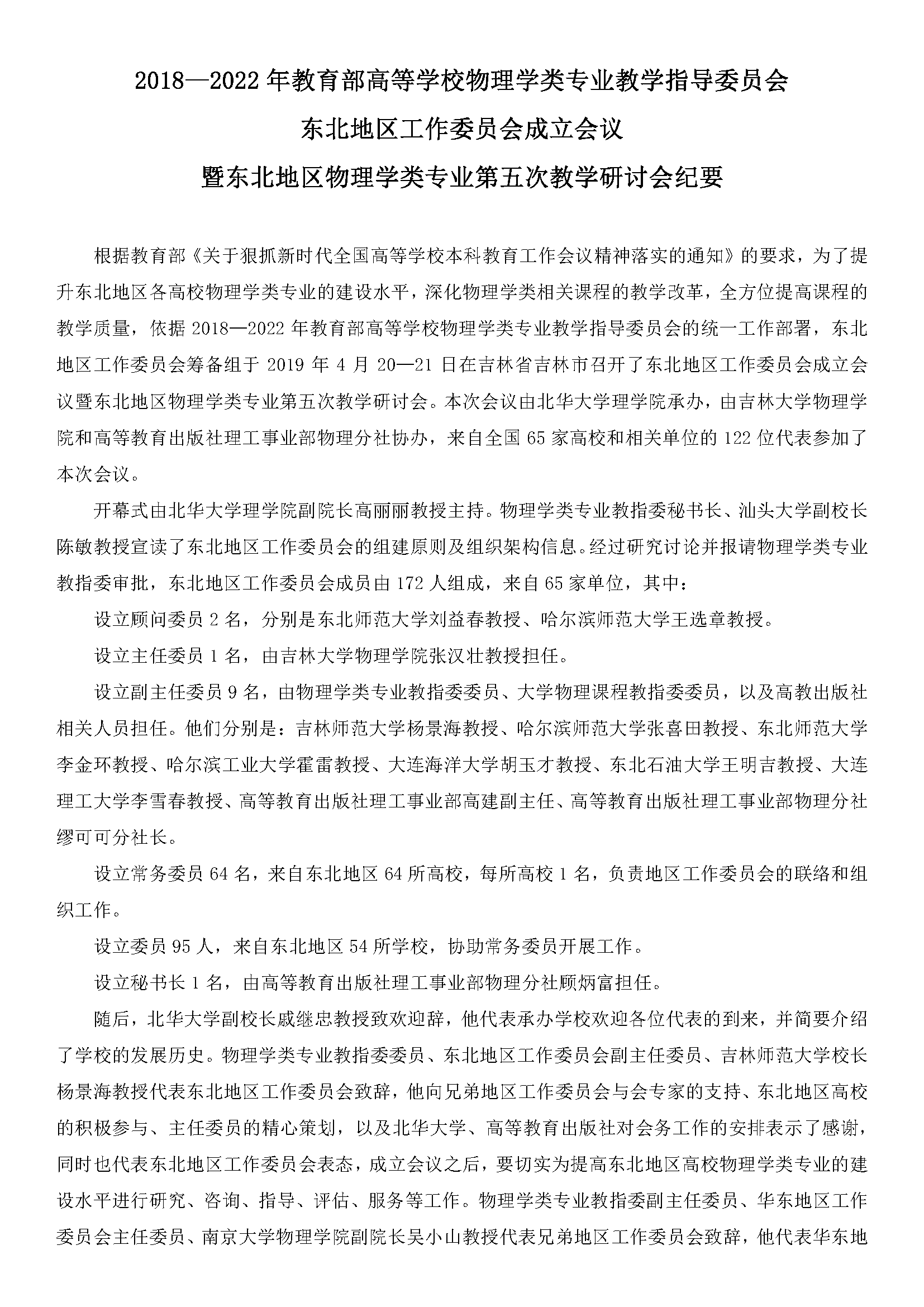 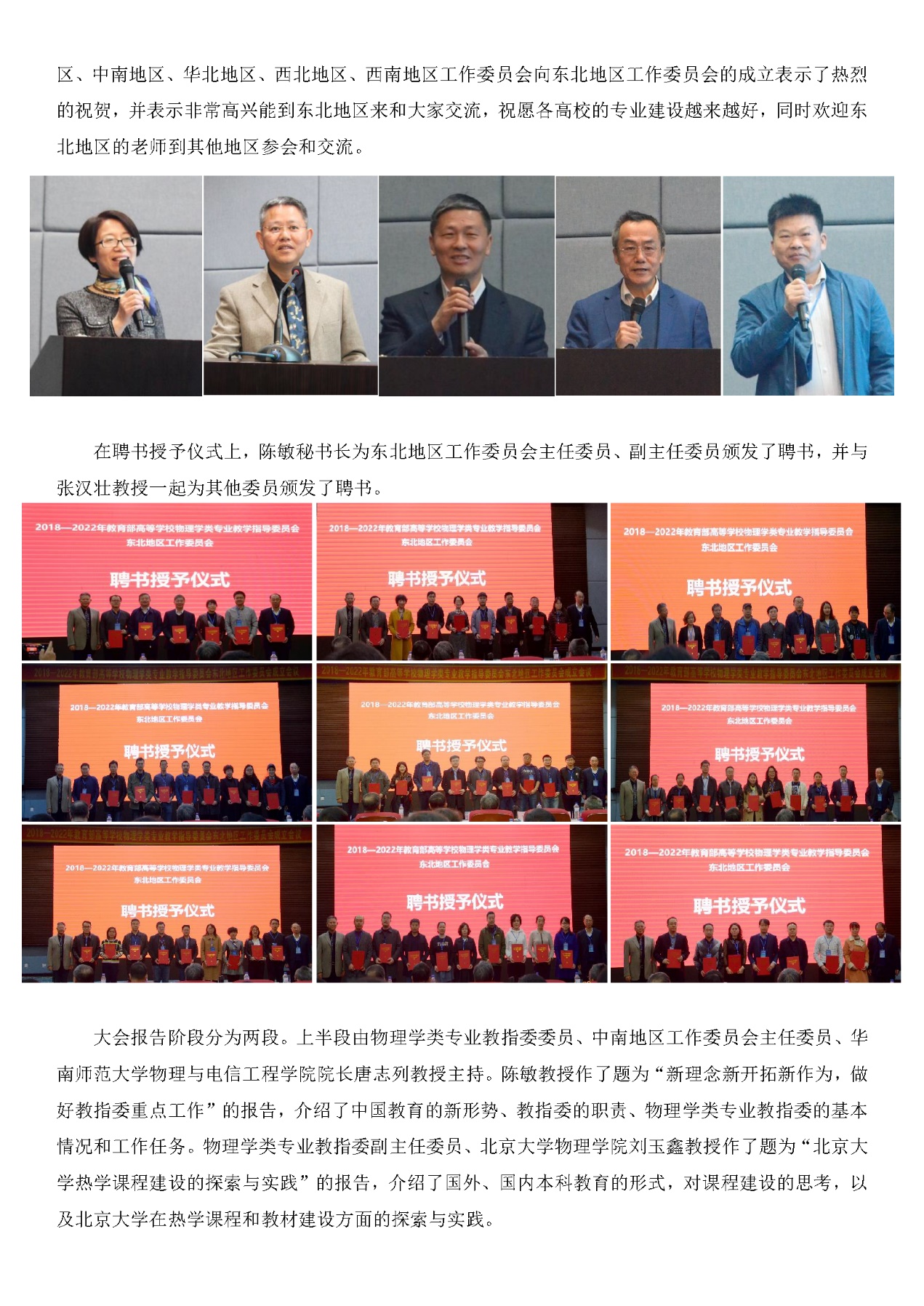 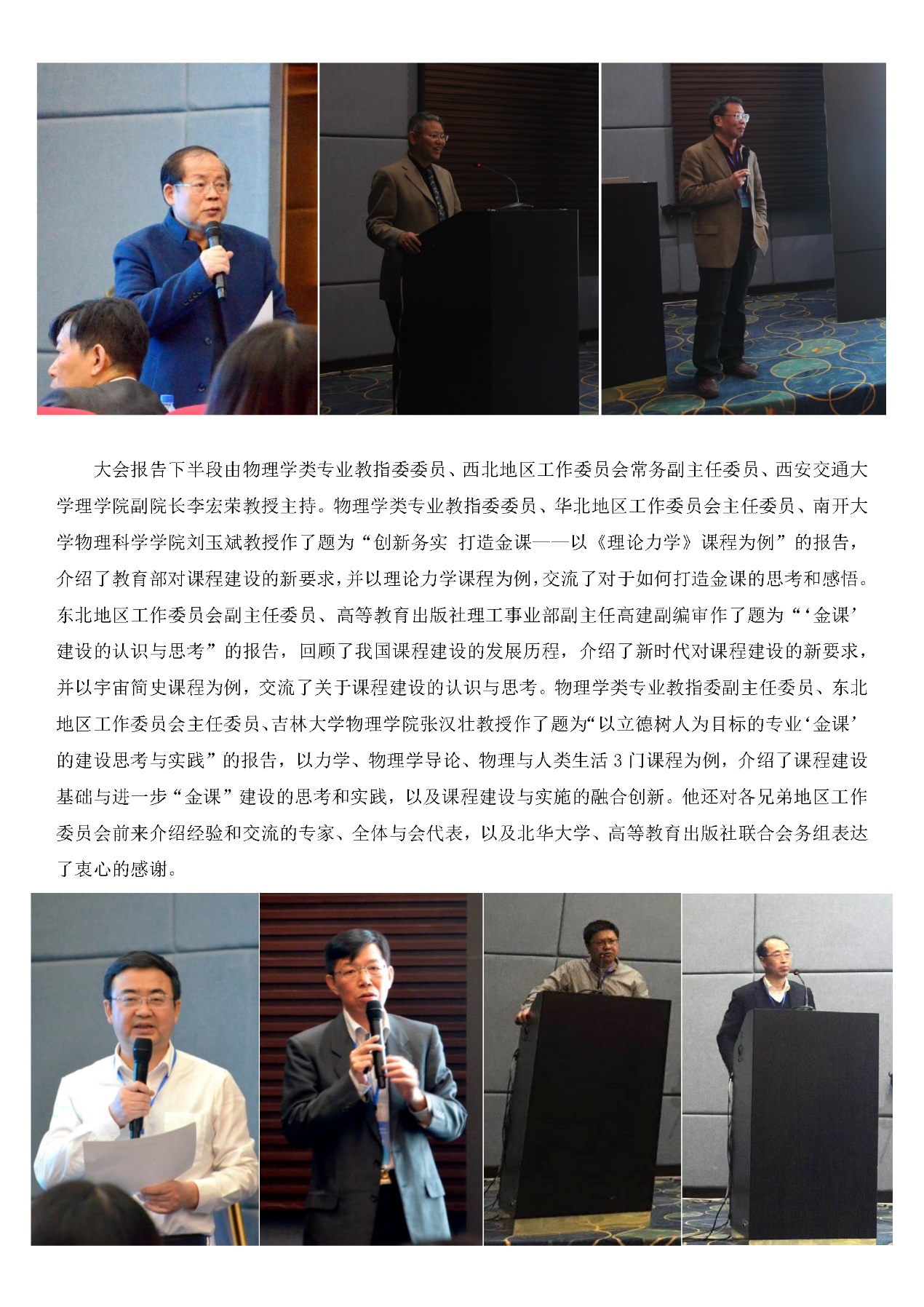 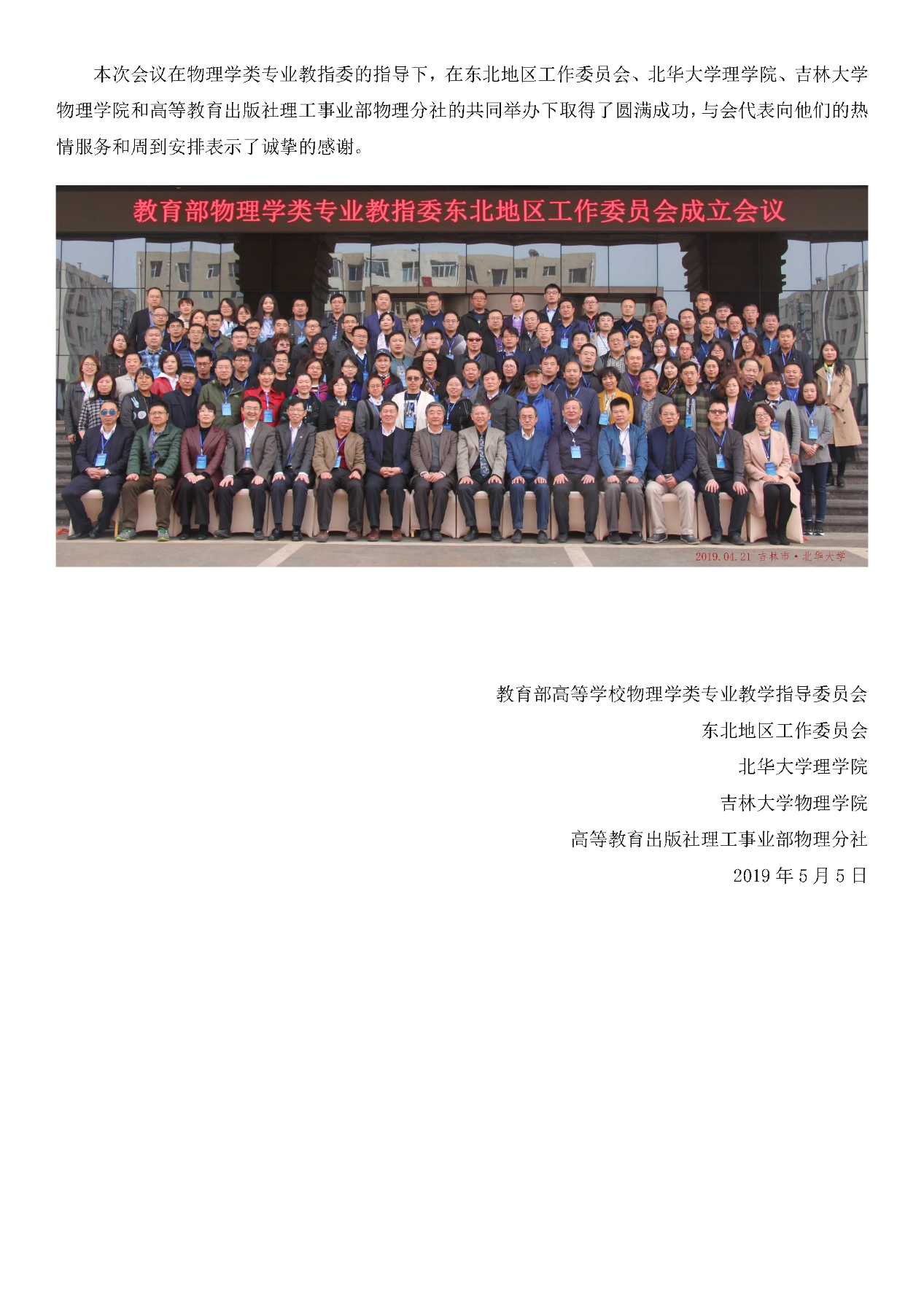 编号组织会议时间会议主题会议地点12008.07.02-22光学前沿课题讲授与讲座长春.吉林大学22010.08.16-20教育部高等学校物理学类专业教学指导分委员会长春.吉林大学32012.07.11-15全国高等学校力学系列课程骨干教师培训班兰州.兰州理工大学42013.07.10-24吉林大学固体物理课程骨干教师培训项目长春.吉林大学52013.07.12-14物理教学改革与人才培养研讨会工作会议长春.吉林大学62013.07.17-21第二届全国普通高校物理类力学课程研讨会长春.吉林大学72015.04.18-19东北地区工作委员会成立大会长春.吉林大学82015.11.27-29实践·创新·发展 ———高校物理课程教学系列报告会长春.吉林大学92016.07.08-10专业教指委2016工作会议暨东北地区工作会议黑河.黑河学院102016.08.02-05全国高等学校第四届力学课程研讨会哈尔滨.哈尔滨工业大学112017.07.01-03教育部高等学校物理学类专业教学指导委员会 2017 年第一次工作会议暨东北地区工作委员会第三次工作会议大连. 大连大学122017.08.01-03第一届高等学校物理学类课程研究会联合年会长春.吉林大学132019.04.20-212018—2022年教育部高等学校物理学类专业教学指导委员会 东北地区工作委员会成立会议吉林.北华大学